      РЕГИОНАЛЬНАЯ ОБЩЕСТВЕННАЯ		СПОРТИВНАЯ ОРГАНИЗАЦИЯ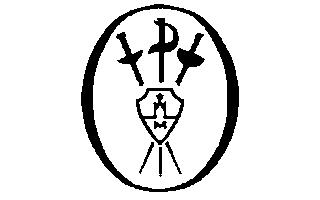 ФЕДЕРАЦИЯ ФЕХТОВАНИЯ   Г. МОСКВЫ 113648, г. Москва, Северное Чертаново,  корпус. 806. Тел./факс:  8(495) 319-3864                                              от  «    » 											г. Москва    ЗАЯВКАна участие в Первенстве России  №Фамилия, имяГод рождРазрядВидоружияВедомствоТренер